Application for Participation in the Academic Mobility Program for 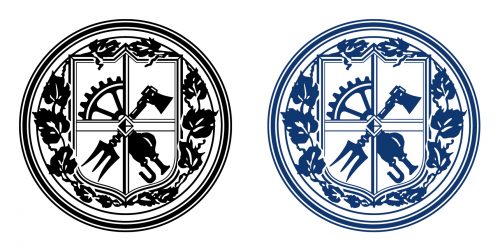 Studies / Traineeship(underline the required)DETAILS OF THE STUDENTDETAILS OF THE PROPOSED ACADEMIC MOBILITY PROGRAMMEThe level of language competence in ___________ [indicate here the main language of work] that the trainee already has or agrees to acquire by the start of the mobility period is: A1 ☐ A2 ☐ B1 ☐ B2☐ C1 ☐ C2 ☐ Native speaker ☐ COMMITMENT OF THE THREE PARTIES BEFOR THE MOBILITYDuring the MobilityAfter the MobilityCOMMITMENT OF THE THREE PARTIES AFTER THE MOBILITYReceiving institution:  											Studies/Traineeship program title: 									Planned dates of start and end of the mobility period: from			to			(date/months/year)Detailed program of the mobility (including the virtual component, if applicable): 					Upon satisfactory completion of the study/traineeship, the results will be recognized as follows (choose the option): as formal studies ☐ as informal studies☐	based on: Transcript of Records / Traineeship certificate I take the responsibility to timely report to the academic mobility office and Faculty/Institute on the results of academic mobility                           											SignatureMotivation to participate in the Academic Mobility Program (or enclose Motivation Letter☐): 																		By signing this document, the trainee, the Receiving Institution/Enterprise (and the sending institution if different from the beneficiary institution for incoming mobility) confirm that they approve the Training Agreement and that they will comply with all the arrangements agreed by all parties. The trainee and Receiving Institution/Enterprise will communicate to the Sending Institution any problem or changes regarding the traineeship period. By signing this document, the trainee, the Receiving Institution/Enterprise (and the sending institution if different from the beneficiary institution for incoming mobility) confirm that they approve the Training Agreement and that they will comply with all the arrangements agreed by all parties. The trainee and Receiving Institution/Enterprise will communicate to the Sending Institution any problem or changes regarding the traineeship period. By signing this document, the trainee, the Receiving Institution/Enterprise (and the sending institution if different from the beneficiary institution for incoming mobility) confirm that they approve the Training Agreement and that they will comply with all the arrangements agreed by all parties. The trainee and Receiving Institution/Enterprise will communicate to the Sending Institution any problem or changes regarding the traineeship period. By signing this document, the trainee, the Receiving Institution/Enterprise (and the sending institution if different from the beneficiary institution for incoming mobility) confirm that they approve the Training Agreement and that they will comply with all the arrangements agreed by all parties. The trainee and Receiving Institution/Enterprise will communicate to the Sending Institution any problem or changes regarding the traineeship period. By signing this document, the trainee, the Receiving Institution/Enterprise (and the sending institution if different from the beneficiary institution for incoming mobility) confirm that they approve the Training Agreement and that they will comply with all the arrangements agreed by all parties. The trainee and Receiving Institution/Enterprise will communicate to the Sending Institution any problem or changes regarding the traineeship period. By signing this document, the trainee, the Receiving Institution/Enterprise (and the sending institution if different from the beneficiary institution for incoming mobility) confirm that they approve the Training Agreement and that they will comply with all the arrangements agreed by all parties. The trainee and Receiving Institution/Enterprise will communicate to the Sending Institution any problem or changes regarding the traineeship period. Commitment Name Email Position Date SignatureApplicant Responsible person at the sending institution (coordinator)Exceptional Changes to the Studies/Traineeship Program at the Receiving Institution /Enterprise (to be approved by e-mail or signature by the student, the responsible person in the Sending Institution and the responsible person in the Receiving Institution/Enterprise) Receiving institution:  											Studies/Traineeship program title: 									Planned dates of start and end of the mobility period: from			to			(date/months/year)Detailed program of the mobility (including the virtual component, if applicable): 					Upon satisfactory completion of the study/traineeship, the results will be recognized as follows (choose the option): as formal studies ☐ as informal studies☐	based on: Transcript of Records / Traineeship certificate I take the responsibility to timely report to the academic mobility office and Faculty/Institute on the results of academic mobility                           											SignatureOther changes:																																									Name and signature of the Applicant: 											Name and signature of the Responsible person at the Sending institution (coordinator): 						Name and signature of the Supervisor at the Receiving institution /Enterprise: 							Study/Traineeship Certificate by the Receiving Institution/EnterpriseName of the study / trainee:Name of the Receiving institution /Enterprise:Sector of the Receiving institution /Enterprise:Address of the Receiving institution /Enterprise [street, city, country, phone, e-mail address], website:Start date and end date of the complete study / traineeship (incl. virtual component, if applicable): from [day/month/year] to [day/month/year] Study / Traineeship title:Detailed program of the traineeship period including tasks carried out by the trainee (including the virtual component, if applicable):Knowledge, skills (intellectual and practical) and competences acquired (achieved learning outcomes):By signing this document, the trainee, the Receiving Institution/Enterprise (and the sending institution if different from the beneficiary institution for incoming mobility) confirm that they approve the Training Agreement and that they will comply with all the arrangements agreed by all parties. The trainee and Receiving Institution/Enterprise will communicate to the Sending Institution any problem or changes regarding the traineeship period. By signing this document, the trainee, the Receiving Institution/Enterprise (and the sending institution if different from the beneficiary institution for incoming mobility) confirm that they approve the Training Agreement and that they will comply with all the arrangements agreed by all parties. The trainee and Receiving Institution/Enterprise will communicate to the Sending Institution any problem or changes regarding the traineeship period. By signing this document, the trainee, the Receiving Institution/Enterprise (and the sending institution if different from the beneficiary institution for incoming mobility) confirm that they approve the Training Agreement and that they will comply with all the arrangements agreed by all parties. The trainee and Receiving Institution/Enterprise will communicate to the Sending Institution any problem or changes regarding the traineeship period. By signing this document, the trainee, the Receiving Institution/Enterprise (and the sending institution if different from the beneficiary institution for incoming mobility) confirm that they approve the Training Agreement and that they will comply with all the arrangements agreed by all parties. The trainee and Receiving Institution/Enterprise will communicate to the Sending Institution any problem or changes regarding the traineeship period. By signing this document, the trainee, the Receiving Institution/Enterprise (and the sending institution if different from the beneficiary institution for incoming mobility) confirm that they approve the Training Agreement and that they will comply with all the arrangements agreed by all parties. The trainee and Receiving Institution/Enterprise will communicate to the Sending Institution any problem or changes regarding the traineeship period. By signing this document, the trainee, the Receiving Institution/Enterprise (and the sending institution if different from the beneficiary institution for incoming mobility) confirm that they approve the Training Agreement and that they will comply with all the arrangements agreed by all parties. The trainee and Receiving Institution/Enterprise will communicate to the Sending Institution any problem or changes regarding the traineeship period. Commitment Name Email Position Date SignatureStudent Responsible person at the sending institution (coordinator)Supervisor at the receiving institution